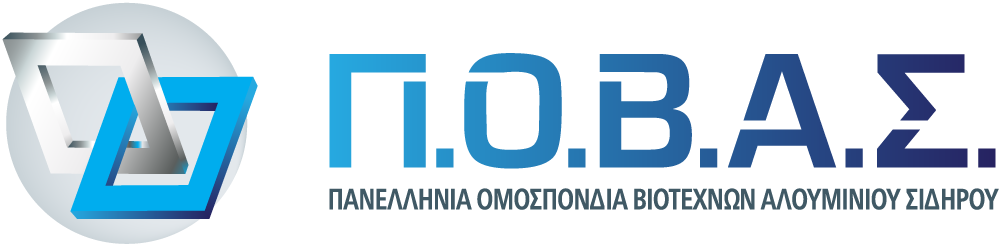 Προς:			ΠΑΝΕΛΛΗΝΙΑ ΟΜΟΣΠΟΝΔΙΑ ΒΙΟΤΕΧΝΩΝ ΑΛΟΥΜΙΝΟΣΙΔΗΡΟΚΑΤΑΣΚΕΥΑΣΤΩΝ (ΠΟΒΑΣ)Ταχ. Διεύθυνση: ΚΑΠΟΔΙΣΤΡΙΟΥ 24, ΠΛΑΤΕΙΑ ΚΑΝΙΓΓΟΣ, 10682, ΑΘΗΝΑΤηλέφωνο : 210-6453740, E-mail : povaspovas@gmail.comΑρ. Πρωτ. Αίτησης: ………/……-………-2021 (συμπληρώνεται από τον φορέα)* Στο πεδίο «ΥΠΟΒΟΛΗ» σημειώστε με «Χ» το είδος των δικαιολογητικών που υποβάλλεται σύμφωνα με τις απαιτήσεις της παρούσας πρόσκλησης. Όπου δεν υποβάλλεται κάποιο δικαιολογητικό που τυχών δεν απαιτείται γ8ια την θέση που διεκδικείτε αφήστε το πεδίο κενό. Μην σβήσετε κάποια από τις γραμμές του Πίνακα.Με την παρούσα αίτηση εκδηλώνω το ενδιαφέρον μου σύμφωνα με τους όρους της πρόσκλησης εκδήλωσης ενδιαφέροντος για την επιλογή συνεργατών της ΠΟΒΑΣ της Πράξης: «Κατάρτιση και πιστοποίηση γνώσεων και δεξιοτήτων εργαζομένων στον ιδιωτικό τομέα από την ΠΟΒΑΣ» με κωδικό ΟΠΣ  5035140 που εντάσσεται στο Ε.Π. «Ανταγωνιστικότητα, Επιχειρηματικότητα & Καινοτομία 2014-2020» που συγχρηματοδοτείται από το Ευρωπαϊκό Κοινωνικό Ταμείο και από Εθνικούς Πόρους,για τη θέση / κωδικό:  ____________________________________Δηλώνω ότι έχω ενημερωθεί για την επεξεργασία των προσωπικών μου δεδομένων σύμφωνα με τους όρους της παρούσης πρόσκλησης εκδήλωσης ενδιαφέροντος της ΠΟΒΑΣ όπως και για την πολιτική προστασίας προσωπικών δεδομένων της ΠΟΒΑΣ και για τα δικαιώματά μου και συναινώ στην επεξεργασία τους.Ημερομηνία: _ _ / _ _ / _ _ _ _Ο/Η ΑΙΤΩΝ/ΟΥΣΑ                                                                                             (Υπογραφή)Πρόσκληση εκδήλωσης ενδιαφέροντος για την Επιλογή Συνεργατώντης Πράξης «Κατάρτιση και πιστοποίηση γνώσεων και δεξιοτήτων εργαζομένων στον ιδιωτικό τομέα από την ΠΟΒΑΣ» με MIS: 5035140ΥΠΟΔΕΙΓΜΑ ΑΑίτηση Υποψηφιότητας- Έντυπο Εκδήλωσης ΕνδιαφέροντοςΓια την θέση / κωδικό:Α. ΣΤΟΙΧΕΙΑ ΥΠΟΨΗΦΙΟΥΑ. ΣΤΟΙΧΕΙΑ ΥΠΟΨΗΦΙΟΥΕπώνυμο:Όνομα:Πατρώνυμο:Μητρώνυμο: Διεύθυνση Κατοικίας:Σταθερό τηλέφωνο:Κινητό τηλέφωνο:Ημερ/νία ΓέννησηςΑριθ. Δελτ. Ταυτότητας:Α.Φ.Μ.:E-mail:Β. ΣΥΝΗΜΜΕΝΑ ΔΙΚΑΙΟΛΟΓΗΤΙΚΑΒ. ΣΥΝΗΜΜΕΝΑ ΔΙΚΑΙΟΛΟΓΗΤΙΚΑΒ. ΣΥΝΗΜΜΕΝΑ ΔΙΚΑΙΟΛΟΓΗΤΙΚΑΑ/ΑΚΑΤΑΣΤΑΣΗ ΔΙΚΑΙΟΛΟΓΗΤΙΚΩΝΥΠΟΒΟΛΗ*1.Αίτηση Υποψηφιότητας – Έντυπο Εκδήλωσης Ενδιαφέροντος (Υπόδειγμα Α)2.Βιογραφικό Σημείωμα (Υπόδειγμα Β)3.Υπεύθυνη Δήλωση (Υπόδειγμα Γ)4.Αντίγραφο Τίτλου/ων Σπουδών5.Αντίγραφο Δελτίου Αστυνομικής Ταυτότητας6.Αποδεικτικά Επαγγελματικής ΕμπειρίαςΑποδεικτικά Επαγγελματικής Εμπειρίας6iΒεβαίωση/σεις προϋπηρεσίας από εργοδότη/ες, από όπου προκύπτει το είδος και η χρονική διάρκεια της απασχόλησης6ii.Βεβαίωση του οικείου ασφαλιστικού φορέα, από την οποία να προκύπτει η διάρκεια ασφάλισης6iii.Υποβολή αντιγράφων συμβάσεων και δελτίων παροχής υπηρεσιών / πληρωμών, που καλύπτουν τη διάρκεια και το είδος της εργασιακής εμπειρίας για αυταπασχολούμενους / ελεύθερους επαγγελματίες7.Αποδεικτικό Γνώσης Αγγλικής Γλώσσας8.Αποδεικτικό Επαγγελματικής Ιδιότητας9.Άλλο αναφέρατε ……………….